PERSONAL INFORMATIONPatrick Bunton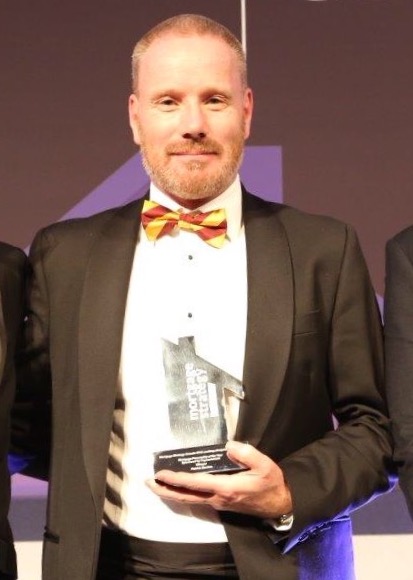  Valley View, St Julians Road, Shoscombe, Bath, BA2 8NB 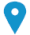  01761 439087     07963 312044       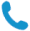 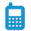  patbunton1@gmail.com 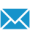 Gender Male  Date of birth 20/11/1967  Nationality  British WORK EXPERIENCE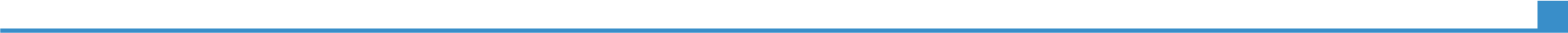 April 2020 to presentJune 2019 to presentApril 1993 to Jan 2018    (then Consultancy until 5 September 2018)Managing Director with full responsibility for all of LiveMore’s sales and marketing activities, including both the sales and marketing teams, as well as being a significant contributor to LiveMore’s intermediary facing technology platform. This followed on from an initial consultancy contract with Livemore as they sought to obtain FCA approval and successfully launched to market in July 2020. Adviser (NED designate) to Ahauz Ltd https://ahauz.com/A Venture Capital (Forward Partners) funded start up looking to introduce a new equity share loan facility into the UK residential mortgage market. Helping the business through the FCA  Authorisation process and upon successful authorisation will be a NED.Operations & Compliance DirectorApril 2020 to presentJune 2019 to presentApril 1993 to Jan 2018    (then Consultancy until 5 September 2018)London & Country Mortgages Ltd (L&C)www.landc.co.ukApril 2020 to presentJune 2019 to presentApril 1993 to Jan 2018    (then Consultancy until 5 September 2018)Main Board Director (CF1 from 19/5/2003 – 18/1/2018)Chaired main Board Meetings  from 2001 2018Management and oversight of Compliance Functions (CF10 from 1/12/2001 – 18/1/2018)Responsibility for Insurance Mediation (CF from 14/1/2005 – 18/1/2018)Responsibility for MCD Intermediation (21/3/2016 – 18/1/2018)Management and oversight of IT & Operations FunctionsProvision of Leadership and advice to all areas of the Business Key driver of Corporate growth, Strategy and PlanningA key driver of the Company’s Corporate RelationshipsPress & PR Spokesperson for the CompanyThe Company’s contact point for all relevant RegulatorsApril 2020 to presentJune 2019 to presentApril 1993 to Jan 2018    (then Consultancy until 5 September 2018)Business or sector Residential Mortgage & Protection Intermediary Firm  January 2012 to January 2018(prior to that Deputy Chairman and Director since 2007)Chairman January 2012 to January 2018(prior to that Deputy Chairman and Director since 2007)Association of Mortgage Intermediaries (AMI)www.a-m-i.org.ukJanuary 2012 to January 2018(prior to that Deputy Chairman and Director since 2007)Chairing the Board of AMIWorking with the Chief executive of AMI to lay out Strategy and Policy positions Ensuring that AMI is positioned to best support the professional mortgage intermediary Lobbying  Treasury, FCA, Government, BoE & EU policymakers and other opinion formersWorking  to help ensure  the regulatory & business environment is positive towards the intermediary.Playing an objective, critical, but constructive role within the mortgage regulation process – offering insights from the “front line” of the intermediary mortgage market. AMI is a non-commercial, not-for-profit trade body and exists solely to bring about a better business environment for our members, so they can best serve their clients.Oversight of the organisations Corporate Governance and Finance Functions January 2012 to January 2018(prior to that Deputy Chairman and Director since 2007)Business or sector UK Trade Association - Representing the overwhelming majority of intermediaries in the UK  1990-1993Senior Residential Loan Executive1990-1993UCB Homeloans Plc www.ucbhomeloans.co.uk1990-1993Responsible for all residential mortgage activity across the South West of England & WalesTop performing Region in 1992Liaison and business development with mortgage intermediaries Sales mangement and management of resources to support lending functionOversight of underwriting functionAssisted with the design of new and sometimes innovative mortgage contractsResponsibility for the delinquency rates of non performing loans1990-1993Business or sector Centralised Mortgage Lender  1985-1990Variety of Branch Based Management Roles1985-1990Britannia Building Society www.britannia.co.uk1985-1990A variety of Branch Management roles across the South West of EnglandResponsibility for a Direct to Consumer Building Society BranchYoungest Branch Manager grade person in the Society at the time (aged just 22)Oversight and management of all product areas within Branch – mortgage, investment, protection, credit cards, secured loan, unsecured loans, foreign currency etc1985-1990Business or sector Building Society  EDUCATION AND TRAININGCertificate of Regulated General Insurance – 28/02/2013Diploma in Mortgage Advice & Practice – 12/07/2012Advanced Certificate in Mortgage Advice & Practice – 06/01/2009Financial Planning Certificate – 30/09/1994*Certificate in Mortgage Advice & Practice – 01/03/1999Examining Boards: The Institute of Financial Services (IFS)  or *The Chartered  Inurance InstsituteExamining Boards: The Institute of Financial Services (IFS)  or *The Chartered  Inurance InstsitutePERSONAL SKILLSCommunication skillsExperienced Company Director used  to communicating at the highest levels internally and         externallyExperienced Board ChairmanIT & Operational Management including strategy and transformation planning and implementationSales Management – vast experience in this area, from running a small sales team in a          small business to a big one n a large oneChange Management – leading and implementing significant change management          programmes successfully and on time/budgetOversight and direction of an expanding organisation - grown from 3 to over 800+ people                                   since 2000.With T/O from nothing to £60 million with pre-tax profits of £10 million.Operational ManagementPublic Relations – good knowledge of all aspects honed through building a successful         business, in a competitive market place and with a high public profileMedia Relations – Accomplished at talking to the National & Broadcast MediaSports Club Management – Chairman & Treasurer of a Rugby Club in the UK dealing with         players, officials, salaried staff and volunteersThe ability to communicate effectively with diverse groups outside of finance, as evidenced         by work for the RFU, as a member  of the Rugby World Cup 2015 – Lead Up & Legacy          Board (2013-15)Organisational / managerial skillsLeadership - responsible for a team of over 30 direct reports and many more indirect reportsThe ability to embed regulatory rules and processes into day to day working and sales practices within a firm dealing with consumers at the coal faceSetting culture within a firm by embedding a ‘Consumers Champion’ ideology, thereby ensuring fair outcomes for all consumersChange management including the radical restructuring of the firms IT Department and working methodologies and moving to an Agile working methodologyPress and PR managing the firms image and ethos by representing the firm and the wider industry in the National Press and Broadcast  MediaFormulating responses to regulatory papers and debates through work with HMT, the Financial Conduct Authority,  Council of Mortgage Lenders, Intermediary Mortgage Lenders Association, Building Societies Association, Association of Mortgage Intermerdiaries and the European Federation of Insurance Intermediaries (BIPAR) Wider communication skills within voluntary organisations evidenced by work for the Rugby Football Union (RFU) and Oldfield RFCOrganisational Skills required as a 2015 World Cup Lead Up & Legacy Board  member for the RFU – this Board was formed  to look at optimising the impact of the 2015 World Cup on the game in England, including the maximisation of commercial performance and player recruitment & retention.Other relevant skillsGood command of the inception, organisation and growth of a respected intermediary firm in line with industry best practice, as a Director of London & Country Mortgages LtdGood command of Training & Competence Regimes in the UK gained from running the firms formal T&C schemeGood command of MCOB and ICOB regimes in the UK and the EU Mortgage Directive – making ful contributions to FCA and EU bodies in the MMR Consultation and Drafting stagesSat on FCA’s Industry working group drafting the FCAS Rule changes need to bring the UK into compliance with MCDCompleted preparatory work for L&C and the SMCR regimeParticipant in numerous working groups for FCA and a speaker at numerous conferencesGood command of Money Laundering requirements gained as the firms Money Laundering OfficerGood command of General Insurnace products and sales processes gained through the design and supervision of this channel Good command of Non Investment Protection Policy products and sales processes gained through the design and supervision of this channel Good command of IT and  technology issues including design architecture gained through running the firms IT Team and design and build of a bespoke, best of breed CRM and workflow systemGood command of GDPR requirements as the designated Director responsible for Data SecurityGood command of PCIDSS requirements ADDITIONAL INFORMATIONPublicationsPresentationsProjectsConferencesSeminarsHonours and awardsMembershipsReferencesMortgage Strategy – Winner of Mortgage Personality of the Year 2016L&C won over 250 industry awards during my time – exceeding any other intermediary by far L&C appeared in the Sunday Times Fastrack 100 of quickest growing private companies in the UK on two occasionsPresented at numerous industry events for many years in the UK including Mortgage EXPO, CML Conference, FCA & Imperial College Mortgage Conference and many other industry eventsFCA (then FSA) assisted as a member of various working parties on the Mortgage Market ReviewBIPAR -  EU Mortgages Directive – member of their Industry Working GroupJan 2012 - Presentation to EU Parliament workshop on responsible lending  HMT – member of EU Mortgages Directive - Working GroupHMT – contributor to working group on Mortgage Advice for First Time BuyersBecame the first elected Chairman of the Association of Mortgage Intermediaries (AMI) in 2012Top Regional Executive for UCB Bank in 1992 Youngest Branch Manager for Britannia Building Society in 1989 Treasurer, Trustee and Chairman of Oldfield RFC from 1994 to presentRunner Up of Outstanding contribution to Sport in Bath 2012 & 2014 and West of England 2012